Blair MoyesRoom 18French/Spanish IWeek 16Blair MoyesRoom 18French/Spanish IWeek 16Blair MoyesRoom 18French/Spanish IWeek 16Blair MoyesRoom 18French/Spanish IWeek 16North Bullitt High School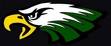                     Plan    7:20-8:30 a.m.                              Period 4   10:25-11:20 p.m.     Period 2    8:25-9:20 a.m.                              Period 5    11:25—1:00 p.m.                    Period 3    9:25-10:20 a.m.                            Period 6    1:05—2:05                    Plan    7:20-8:30 a.m.                              Period 4   10:25-11:20 p.m.     Period 2    8:25-9:20 a.m.                              Period 5    11:25—1:00 p.m.                    Period 3    9:25-10:20 a.m.                            Period 6    1:05—2:05                    Plan    7:20-8:30 a.m.                              Period 4   10:25-11:20 p.m.     Period 2    8:25-9:20 a.m.                              Period 5    11:25—1:00 p.m.                    Period 3    9:25-10:20 a.m.                            Period 6    1:05—2:05                    Plan    7:20-8:30 a.m.                              Period 4   10:25-11:20 p.m.     Period 2    8:25-9:20 a.m.                              Period 5    11:25—1:00 p.m.                    Period 3    9:25-10:20 a.m.                            Period 6    1:05—2:05Bell/HWInstructional DeliveryKy Content Activities/AssignmentsTargetsAssessmentMethodIEP Modifications(ALL listed below)MONDAYGuided PracticeOral Drillclass Work/activitiesMiniLecture/ DiscussionIndividual Activities1.2 Stus will be able to understand and interpret written and spoken language on topics studied.4.1 Stus demonstrate an understanding of nature of language through comparisons of language studied and one’s own Song of the day (cultural video)Explain that we are going to be learning verb modes this week.  Tell students they are ahead of the game since they already know most of the modes and it is mostly review for their final.    Today students will be reviewing the present tense of regular verbs  (Ar/RE, ER, and IR).  Go over verb endings and practice using them in sentencesReview verb vocabulary with PowerPoint of words with picture.TARGET:I can conjugate regular present tense verbsFlashbackParticipationAssignmentOral DrillQuestionsX – PromptingX-CuingX-ModelingX-paraphrasingX-Individual AssistanceX-Extra TimeX-After-School help offeredTUESDAYGuided PracticeOral Drillclass Work/activitiesMiniLecture/ DiscussionIndividual Activities1.2 Stus will be able to understand and interpret written and spoken language on topics studied.4.1 Stus demonstrate an understanding of nature of language through comparisons of language studied and one’s ownSong of the day  Go over present tense verbs then go over the verb to be and present progressive. What is the different between regular present and present progressive?Practice conjugations with exercise and then play conjugation game.Play verb races.TARGET:I can conjugate verbs in present progressiveFlashbackParticipationAssignmentOral DrillQuestionsX – PromptingX-CuingX-ModelingX-paraphrasingX-Individual AssistanceX-Extra TimeX-After-School help offeredWEDN  ESDAYGuided PracticeOral DrillLarge Group ActivitiesGroup/Partner WorkMiniLecture/ DiscussionMultimedia LessonsIndividual ActivitiesProject/DemonstrationPortfolio/ORQ 1.2 Stus will be able to understand and interpret written and spoken language on topics studied.Go over verb vocabulary, present tense, and present progressive.  Review the expression to have to and how to use it with an infinitive to explain what one has to do.  Begin going over the verb to want.  Talk about how if it is followed by an infinitive students can express what they want to do.  Practice using these verbs writing a to do list and  what I want to do this summer list.TARGET:I can conjugate and explain that I have to do things and things I want to doFlashbackParticipationAssignmentOral DrillQuestionsX – PromptingX-CuingX-ModelingX- paraphrasingX-Individual AssistanceX-Extra TimeX-After-School help offeredTHURSDAYGuided PracticeOral DrillLarge Group ActivitiesGroup/Partner WorkMiniLecture/ DiscussionMultimedia LessonsIndividual Activities1.2 Stus will be able to understand and interpret written and spoken language on topics studied.1.1 Stus able to provide and obtain informationGo over verbs and conjugations learned earlier this week.Review the verb to go and explain that the present tense form of this verb can be used to express the future.  Write 5 sentences with where students are going to go this summer and what they are  going to do this summer.  TARGET:I can conjugate the verb to go and express the future tenseFlashbackParticipationAssignmentOral DrillQuestionsX – PromptingX-CuingX-ModelingX-paraphrasingX-Individual AssistanceX-Extra TimeX-After-School help offeredFRIDAY1.2 Stus will be able to understand and interpret written and spoken language on topics studied.1.1 Stus able to provide and obtain information Review conjugations learned throughout week.  Go over the verb to be able to.  Explain that when conjugated it becomes I can, you can,…Then go over the verb to like.  Once these verbs have been reviewed, students will practice writing what they can do and what they like to do.  Then we will go over negation and practice writing negative sentences.TARGET:I can conjugate verbs to express what I can do and what I like to do.